RED DE MUJERES PARAGUAYAS POR EL MUNDOPRE-CONGRESO DE LA MUJER PARAGUAYA MIGRANTE7 de agosto de 2016Buenos Aires, ArgentinaVOTO POR INTERNET Y PARIDAD COMO ACCION IGUALITARIA EN LA MIGRACION PARAGUAYA.PROGRAMA16:00 horas :		Inscripciones16:30 horas :		Apertura, palabras de bienvenida16:40 horas : 		Presentación dela metodología del Pre-Congreso16:50 horas :	Breve posicionamiento de la realidad de la Mujer Paraguaya Migrante	María Elena Sartorio Domínguez, Presidenta de la Red de Mujeres Paraguayas por el Mundo17:10 horas :	Los desafíos en la lucha por la Paridad Demócratica y la Migración  de las Mujeres Paraguayas	Lilian Soto, Investigadora del Centro de Documentación y Estudios (CDE) e integrante del Grupo Impulsor de la Ley de Paridad Democrática en Paraguay.17:40 horas :	Amanda Nuñez Sánchez, Parlamentaria del MERCOSUR por Paraguay, miembro de la Comisión de los Asuntos de Derechos Humanos y Género.18 :00 horas :	Receso18:10 horas :	Taller: Análisis y propuestas de la Mujer Paraguaya Migrante	Grupo 1 : Paridad	Grupo 2 : Políticas de cuidado	Grupo 3 : Seguridad Social	Grupo 4 : Trabajo decente18:45 horas : 	Presentación de trabajo grupal y conclusiones19:15 horas :	BrindisCon el apoyo de 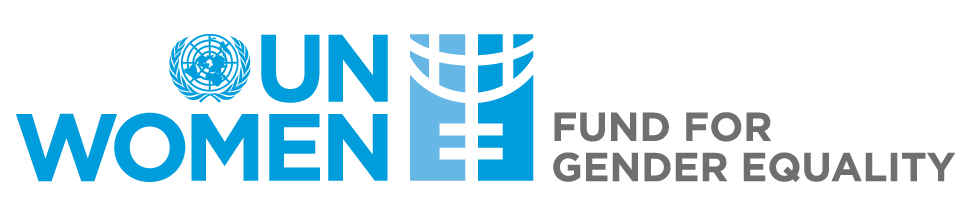 En el marco del Proyecto “Empoderando a las mujeres para aumentar su poder político y superar las desigualdades económicas en  Paraguay”